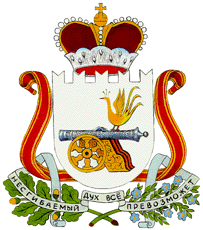 АДМИНИСТРАЦИЯ  БОЛТУТИНСКОГО СЕЛЬСКОГО ПОСЕЛЕНИЯ                     ГЛИНКОВСКОГО РАЙОНА  СМОЛЕНСКОЙ ОБЛАСТИ                              П О С Т А Н О В Л Е Н И Е от "06 " ноября  2018 г.                                                          № 45 В целях приведения нормативного правового акта с действующим законодательством Российской Федерации Администрация   п о с т а н о в л я е т:  1.Внести в постановление Администрации Болтутинского сельского поселения Глинковского района Смоленской области от 07.11.2017г. № 62 «Об утверждении муниципальной программы « Газификация сельских населённых пунктов Болтутинского сельского поселения  Глинковского района Смоленской области на 2018- 2020 годы» следующие изменения:        1) в заголовке и тексте слова « на 2018-2020 годы» исключить;        2) в муниципальной программе «Газификация сельских населённых пунктов Болтутинского сельского поселения  Глинковского района Смоленской области на 2018- 2020 годы»( далее-муниципальная программа), утверждённой указанным постановлением:        - в наименовании слова « на 2018-2020 годы» исключить;        - в наименовании паспорта муниципальной программы  слова« на 2018-2020 годы» исключить;        - в разделе « Сроки и этапы реализации программы» слова «2018-2020 годы» заменить словами «2019-2021 годы»;         - в тексте п1. паспорта муниципальной программы слова« на 2018-2020 годы» исключить;        - в тексте п5. паспорта муниципальной программы слова« на 2018-2020 годы» исключить;     - в тексте п.1 раздела «Система программных мероприятий»  слова« на 2018-2020 годы» исключить;     - в разделе «Объёмы и источники финансирования программы» паспорта муниципальной программы слова « 1млн.158 тыс.840 рублей» заменить словами «1млн.123тыс.840 рублей»;     -   п.4. «Обоснование ресурсного обеспечения программы» изложить в новой редакции: « Для реализации мероприятий настоящей программы необходимо, 1млн.123тыс.840 рублей,( бюджет поселения  1млн.123тыс.840 рублей).        В том числе по годам:        2019год-300000 рублей        2020год-383200 рублей,        2021год-440640 рублей. Источниками финансирования программы являются: - средства местного бюджета»;      Объемы финансирования конкретных программных мероприятий указаны в приложении к Программе.Объем финансирования Программы будет уточняться ежегодно - приложение № 1изложить в новой редакции.2.Настоящее постановление вступает в силу с 1 января 2019 года и подлежит официальному обнародованию на сайте муниципального образования «Глинковский район Смоленской области» в разделе «Администрация».Глава муниципального образованияБолтутинского сельского поселенияГлинковского района Смоленской области                                  О.П.Антипова                                                                                          Приложение №1МЕРОПРИЯТИЯ ПРОГРАММЫ  О внесении изменений в   постановление АдминистрацииБолтутинского сельского поселенияГлинковского района Смоленской области от 07.11.2017г.г. № 62 № п/пНаименование мероприятия Исполнитель Срок выполненияИсточник финансированияОбъем финансирования  1.  2.Страхование газопровода д.Болтутино, д.Старо-Ханино, д.Ново-Ханино, д.Розовка(низкое давление)Техническое обслуживание газопроводов, расположенных на территории Болтутинского сельского поселенияАдминистрация Болтутинского сельского поселенияАдминистрация Болтутинского сельского поселения    2019г.    2019г..Бюджет поселенияБюджет поселния50тыс.руб250тыс. руб300000руб.   3.   4.Страхование газопровода д.Болтутино, д.Старо-Ханино, д.Ново-Ханино, д.Розовка(низкое давление)Техническое обслуживание газопроводов, расположенных на территории Болтутинского сельского поселенияАдминистрация Болтутинского сельского поселенияАдминистрация Болтутинского сельского поселения2020г.2020г.Бюджет поселенияБюджет поселения50тыс.руб.333200руб.   5.  6. 7.Техническое обслуживание газопровода, расположенных  на территории Болтутинского сельского поселенияСтрахование газопровода д.Болтутино, д.Старо-Ханино, д.Ново-Ханино, д.Розовка(низкое давление)Передача данных объектов   в арендуАдминистрация Болтутинского сельского поселенияАдминистрация Болтутинского сельского поселенияПо результатам аукциона2021г.2020г.2019г.-2021г.Бюджет поселенияБюджет поселения  -  390640   руб.50тыс.руб.        -